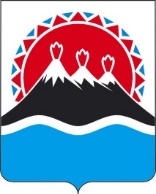 П О С Т А Н О В Л Е Н И ЕПРАВИТЕЛЬСТВАКАМЧАТСКОГО КРАЯПРАВИТЕЛЬСТВО ПОСТАНОВЛЯЕТ:1. Внести в приложение к постановлению Правительства Камчатского края от 16.04.2018 № 153-П «Об утверждении примерного положения о системе оплаты труда работников краевых государственных учреждений, подведомственных Министерству развития гражданского общества и молодежи Камчатского края» изменение, дополнив его частью 231 следующего содержания: «231. Выплаты стимулирующего характера за наличие ученой степени кандидата наук, доктора наук устанавливаются при условии соответствия ученой степени направлению профессиональной деятельности непосредственно по занимаемой должности. Рекомендуемые предельные размеры повышающего коэффициента к основному окладу (основному должностному окладу) за наличие ученой степени: при наличии ученой степени доктора наук – 0,2; при наличии ученой степени кандидата наук – 0,1.».2. Настоящее постановление вступает в силу после дня его официальногоопубликования.[Дата регистрации] № [Номер документа]г. Петропавловск-КамчатскийО внесении изменения в приложение к постановлению Правительства Камчатского края от 16.04.2018 № 153-П 
«Об утверждении примерного положения о системе оплаты труда работников краевых государственных учреждений, подведомственных Министерству развития гражданского общества и молодежи Камчатского края»Председатель Правительства Камчатского края[горизонтальный штамп подписи 1]Е.А. Чекин